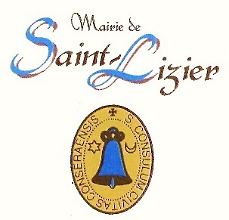 Menus du Restaurant ScolaireAVRIL 2021Menus sous réverse de modifications pour des raisons techniques Lundi 29Mardi 30Jeudi 1Vendredi 2Tomates et maïsRôti de porc orloffPetits pois et carottesyaourtRiz en saladePizza de légumesSalade de fruitsEndivesCourgettes et pommes de terre farciesYaourtChou-fleur en saladePoisson citronPâtes au gruyèreCrème dessertLundi Mardi 6Jeudi 8Vendredi 9FériéToast au thon et mayonnaiseJoue de porcSalsifisFromage et compoteSardinePintade rôtieRiz au grasYaourtSalade aux croutons et oeufs dursMillassou de pommes de terreFromage et fruitLundi 12Mardi 13Jeudi 15 Vendredi 16Betteraves et maisBlanquette d’AgneauSemouleYaourtSalade de rizSaumonette sauce citronHaricots vertsPâtisserieCarottes et cours de palmierRavioles de légumesFromage et fruitMacédoineSaucisse grilléePâtesSalade de fruits